§42.  Clerk and assistant clerk; salaries and dutiesThe Clerk of the House of Representatives shall perform the usual duties of the clerk's office during the session of the Legislature and index the house journal. In the months of November and December next preceding the convening of the regular sessions of the Legislature, the clerk shall keep open the clerk's office each Wednesday and Thursday for the convenience of the public and members-elect of the Legislature. The clerk shall perform the services required by sections 41 and 43.  [PL 2019, c. 475, §16 (AMD).]The Assistant Clerk of the House of Representatives is entitled to receive a salary as provided by law and shall work under the direction of the clerk.  [PL 2019, c. 475, §16 (AMD).]All fees, charges, emoluments and other receipts of whatever nature that may be payable to the Clerk of the House of Representatives, the Assistant Clerk of the House of Representatives, or any employee thereof, excepting their lawful salaries and expenses properly payable to them, must be credited to the General Fund, and no Clerk of the House of Representatives, Assistant Clerk of the House of Representatives or employee may directly or indirectly receive a private benefit or gain from the sale or distribution of any material, information or reports from the records of such Clerk of the House of Representatives.  [PL 2019, c. 475, §16 (AMD).]The Speaker of the House of Representatives may authorize the Clerk of the House of Representatives and the Assistant Clerk of the House of Representatives to serve on a full-time basis when the Legislature is not in regular or special session.  [PL 1983, c. 32, Pt. I, §2 (AMD).]SECTION HISTORYPL 1965, c. 167 (AMD). PL 1965, c. 393, §§3,4 (AMD). PL 1969, c. 475, §2 (AMD). PL 1973, c. 3, §2 (AMD). PL 1973, c. 10, §3 (AMD). PL 1973, c. 14, §2 (AMD). PL 1975, c. 604, §§4-6 (AMD). PL 1977, c. 564, §§8-11 (AMD). PL 1979, c. 396, §§4-6 (AMD). PL 1981, c. 316, §§N4-N6 (AMD). PL 1981, c. 702, §§X9,X10 (AMD). PL 1983, c. 32, §§I-2 (AMD). PL 2019, c. 475, §16 (AMD). The State of Maine claims a copyright in its codified statutes. If you intend to republish this material, we require that you include the following disclaimer in your publication:All copyrights and other rights to statutory text are reserved by the State of Maine. The text included in this publication reflects changes made through the First Regular and First Special Session of the 131st Maine Legislature and is current through November 1, 2023
                    . The text is subject to change without notice. It is a version that has not been officially certified by the Secretary of State. Refer to the Maine Revised Statutes Annotated and supplements for certified text.
                The Office of the Revisor of Statutes also requests that you send us one copy of any statutory publication you may produce. Our goal is not to restrict publishing activity, but to keep track of who is publishing what, to identify any needless duplication and to preserve the State's copyright rights.PLEASE NOTE: The Revisor's Office cannot perform research for or provide legal advice or interpretation of Maine law to the public. If you need legal assistance, please contact a qualified attorney.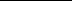 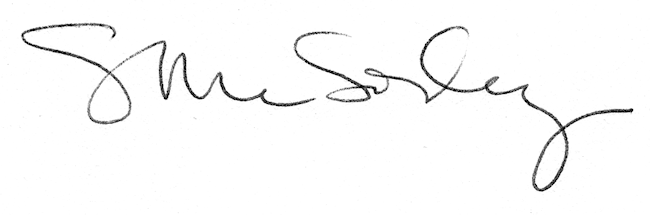 